Wnioskodawca oświadcza, że: Ma prawo do rozporządzania wyrobem wraz z jego dokumentacją techniczną w celu złożenia niniejszego wniosku.Dołączona do wniosku dokumentacja jest aktualna i dotyczy wyrobu, w zakresie którego składany jest wniosek.Do laboratorium badawczego wraz z reprezentatywnymi egzemplarzami wyrobów (w razie potrzeby) zostanie przedłożona dokumentacja identyczna z załączoną do niniejszego wniosku (z przyszłymi uzupełnieniami).Zna aktualny stan prawny i stan normalizacyjny w zakresie wnioskowanego procesu.Będzie wypełniać wymagania stawiane przez CCJ WAT w ramach procesu oraz dostarczy CCJ WAT informacje niezbędne do dokonania oceny wyrobu.Dostarczy do CCJ WAT do oceny etykietę zgłoszonego (-ych) wyrobu (-ów) w języku polskim. Dopuszcza się tłumaczenie treści etykiety na język angielski.Inna notyfikowana jednostka certyfikująca nie prowadzi procesu oceny wyrobu wskazanego w niniejszym wniosku, a Wnioskodawca ani producent nie wystąpią w trakcie procesu prowadzonego przez CCJ WAT do innej notyfikowanej jednostki certyfikującej o certyfikat zgodności przedmiotowego wyrobu.W procesie wytwarzania wyrobu nie są wykorzystywane technologie lub inne opracowania WAT. W przypadku wykorzystywania, Wnioskodawca zgłosi ten fakt i przekaże szczegóły w oddzielnym piśmie.Wnioskodawca przyjmuje do wiadomości, że certyfikat badania typu wg modułu B zostanie wydany producentowi wyrobu po ocenie właściwości zgłoszonego (-ych) wyrobu (-ów) z wynikiem pozytywnym.Wnioskodawca przyjmuje do wiadomości, że certyfikat zgodności z typem wg wybranego z pozostałych modułów zostanie wydany producentowi wyrobu po:Ocenie właściwości zgłoszonego (-ych) wyrobu (-ów) z wynikiem pozytywnym (moduł C2) lub przeprowadzeniu z wynikiem pozytywnym oceny procesu produkcji (moduł D) lub przeprowadzeniu z wynikiem pozytywnym oceny zapewnienia jakości wyrobu (moduł E).Podpisaniu przez producenta wyrobu (-ów) z CCJ WAT umowy o przeprowadzenie procesu certyfikacji.Uregulowaniu wszystkich zobowiązań finansowych wobec CCJ WAT.Ponadto przyjmuje do wiadomości, że:Warunkiem rozpoczęcia procesu oceny i weryfikacji jest otrzymanie przez CCJ WAT poprawnie wypełnionego wniosku wraz z kompletem niezbędnych załączników.Pisemne potwierdzenie weryfikacji poprawności zawartych we wniosku zapisów (Zał. nr 3 do formularza F-W-01) wraz z terminem i kosztem realizacji usługi przesłane zostanie do akceptacji Wnioskodawcy. Akceptacja Wnioskodawcy niezbędna jest do kontynuowania procesu oceny. Brak terminowych płatności stanowi podstawę wstrzymania przyszłych prac w procesie certyfikacji realizowanych przez CCJ WAT. Posiadaczem certyfikatu i stroną umowy będzie Wnioskodawca (wskazany w niniejszym wniosku). Przysługuje mi prawo do złożenia skargi na działania CCJ WAT na każdym etapie procesu certyfikacji oraz prawo do odwołania od decyzji Dyrektora CCJ WAT.CCJ WAT oświadcza, że: Posiada osobowość prawną i ubezpieczenie od odpowiedzialności cywilnej.Dysponuje wystarczającymi zasobami niezbędnymi do przeprowadzenia procesu certyfikacji i weryfikacji właściwości zgłoszonego (-ych) wyrobu (-ów).Prowadząc proces CCJ WAT będzie stosował postanowienia Programu certyfikacji wyrobów.Przetwarzanie danych osobowych Zleceniodawcy, określonych w umowie i na przygotowanych formularzach w związku z realizacją tej umowy, odbywa się na zasadach określonych w rozporządzeniu Parlamentu Europejskiego i Rady (UE) 2016/679 z dnia 27 kwietnia 2016 r. w sprawie ochrony osób fizycznych w związku z przetwarzaniem danych osobowych i w sprawie swobodnego przepływu takich danych oraz uchylenia dyrektywy 95/46/WE (ogólne rozporządzenie o ochronie danych) dalej RODO.Zleceniobiorca informuje Zleceniodawcę, że administratorem danych osobowych jest Wojskowa Akademia Techniczna im. Jarosława Dąbrowskiego z siedzibą w Warszawie (kod: 00-908) przy ul. Gen. Sylwestra Kaliskiego 2. Administrator danych powołał inspektora ochrony danych nadzorującego prawidłowość przetwarzania danych osobowych, z którym można się skontaktować za pośrednictwem adresu e-mail: iod@wat.edu.pl lub pod nr tel. 261 839 950. Dane osobowe będą przetwarzane w celu zawarcia i wykonania umowy oraz wykonania zadań administratora danych wynikających z niniejszej umowy na podstawie art.6 ust.1 lit. b, c, f RODO. Podanie danych jest dobrowolne, jednak konieczne do realizacji celów do jakich zostały zebrane. Dane osobowe przechowywane będą przez okres trwania umowy oraz przedawnienia terminów dochodzenia ewentualnych roszczeń i dokumentowania dla celów podatkowych.Zleceniodawca ma prawo dostępu do treści swoich danych oraz z zastrzeżeniem przepisów prawa: prawo ich sprostowania, usunięcia, ograniczenia przetwarzania, prawo do przenoszenia danych, prawo do wniesienia sprzeciwu. Zleceniodawca ma prawo do wniesienia skargi do Prezesa Urzędu Ochrony Danych Osobowych, gdy uzna , iż przetwarzanie danych osobowych go  dotyczących narusza przepisy RODO.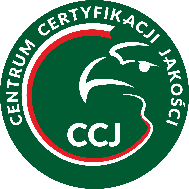 Wniosek
o przeprowadzenie procesu certyfikacji
wyrobów pirotechnicznych zgodnie z Dyrektywą 2013/29/UE(przed podpisaniem, wypełniony wniosek należy przesłać w formacie edytowalnym /*.docx/)Wniosek
o przeprowadzenie procesu certyfikacji
wyrobów pirotechnicznych zgodnie z Dyrektywą 2013/29/UE(przed podpisaniem, wypełniony wniosek należy przesłać w formacie edytowalnym /*.docx/)Nr ewidencyjny:Nr ewidencyjny:Data rejestracji:wypełnia CCJwypełnia WnioskodawcaWnioskowany zakres (B, C2):Wnioskowany zakres (B, C2):Wnioskowany zakres (B, C2):Wnioskowany zakres (B, C2):Wydanie certyfikatu badania typu UE (moduł B)Wydanie certyfikatu badania typu UE (moduł B)Wydanie zaświadczenia zgodności z typem w oparciu o wewnętrzną kontrolę produkcji oraz nadzorowaną kontrolę produktów w losowych odstępach czasu (moduł C2)Wydanie zaświadczenia zgodności z typem w oparciu o wewnętrzną kontrolę produkcji oraz nadzorowaną kontrolę produktów w losowych odstępach czasu (moduł C2)Aktualizacja certyfikatu Aktualizacja certyfikatu Zgodność z normami zharmonizowanymi:Zgodność z normami zharmonizowanymi:Zgodność z normami zharmonizowanymi:Zgodność z normami zharmonizowanymi:Klasa wyrobuNr normy podstawowejNr normy podstawowejNr normy podstawowejWyrób pirotechniczny widowiskowyF1, F2, F3PN-EN 15947-2:2016-02Wyrób pirotechniczny widowiskowyF1, F2, F3PN-EN 15947-3:2016-01Wyrób pirotechniczny widowiskowyF1, F2, F3PN-EN 15947-5:2016-02Wyrób pirotechniczny przeznaczony 
do użytku teatralnegoT1, T2PN-EN 16256-2:2013-03Wyrób pirotechniczny przeznaczony 
do użytku teatralnegoT1, T2PN-EN 16256-3:2013-06Wyrób pirotechniczny przeznaczony 
do użytku teatralnegoT1, T2PN-EN 16256-4:2013-06Wyrób pirotechniczny widowiskowyF4PN-EN 16261-2:2013-06Wyrób pirotechniczny widowiskowyF4PN-EN 16261-4:2013-02Inne wyroby pirotechniczneP1, P2PN-EN 16263-2:2015-09Inne wyroby pirotechniczneP1, P2PN-EN 16263-3:2015-09Inne wyroby pirotechniczneP1, P2PN-EN 16263-5:2015-09Zatwierdzenie systemu jakości (D, E):Zatwierdzenie systemu jakości (D, E):Zatwierdzenie systemu jakości (D, E):Wydanie zaświadczenia zgodności z typem w oparciu o zapewnienie jakości procesu produkcji  
(moduł D)Wydanie zaświadczenia zgodności z typem w oparciu o zapewnienie jakości procesu produkcji  
(moduł D)Wydanie zaświadczenia zgodności z typem w oparciu o zapewnienie jakości produktu 
(moduł E)Wydanie zaświadczenia zgodności z typem w oparciu o zapewnienie jakości produktu 
(moduł E)Dane wnioskodawcy:Dane wnioskodawcy:Nazwa i adres wnioskodawcy…………………………………………………………………………………………………………………………………………………………Identyfikator NIP ……………………………………………………………………………Kompetentny przedstawiciel wnioskodawcy(imię, nazwisko, stanowisko, telefon, e-mail)…………………………………………………………………………………………………………………………………………………………Nazwa i adres zakładu produkcyjnego………………………………………………………………………………………………………………………………………………………..…Dane osoby kontaktowej ze strony zakładu produkcyjnego(imię, nazwisko, telefon, e-mail)………………………………………………………………………………………………………………………………………………………………………………………………………………………………………………………………………………………………………………………..…
Dane dotyczące wyrobu pirotechnicznego:
Dane dotyczące wyrobu pirotechnicznego:
Dane dotyczące wyrobu pirotechnicznego:
Dane dotyczące wyrobu pirotechnicznego:Nazwa wyrobu / grupy wyrobówzgłoszonych do certyfikacji, objęcia nadzorem lub zaktualizowania (w przypadku większej liczby wyrobów, wypełnić zał. nr 1 do formularza F-W-01 lub zał. nr 2 do formularza F-W-01)Nazwa wyrobu / grupy wyrobówzgłoszonych do certyfikacji, objęcia nadzorem lub zaktualizowania (w przypadku większej liczby wyrobów, wypełnić zał. nr 1 do formularza F-W-01 lub zał. nr 2 do formularza F-W-01)………………………………………………………………………………………………………………………………………………………………………………………………………………………………………………………………………………………………………………………………………………………………………………………………………………………………………………………………………………………………TypTyp………………………………………………………………………………………………………………………………………………………………PodtypPodtyp………………………………………………………………………………………………………………………………………………………………Odmiana (jeśli dotyczy)Odmiana (jeśli dotyczy)………………………………………………………………………………………………………………………………………………………………Załączniki (wskazane w Dyrektywie 2013/29/UE):Załączniki (wskazane w Dyrektywie 2013/29/UE):Załączniki (wskazane w Dyrektywie 2013/29/UE):Załączniki (wskazane w Dyrektywie 2013/29/UE):Załącznik nr 1 do formularza F-W-01Załącznik nr 1 do formularza F-W-01Załącznik nr 1 do formularza F-W-01Dokumentacja techniczna produktów – TDS** opis, rysunki, schematy, objaśnienia, obliczenia – jeśli dotyczy, itp.Dokumentacja techniczna produktów – TDS** opis, rysunki, schematy, objaśnienia, obliczenia – jeśli dotyczy, itp.Dokumentacja techniczna produktów – TDS** opis, rysunki, schematy, objaśnienia, obliczenia – jeśli dotyczy, itp.Sprawozdania z badań / Sprawozdania z badań zostaną dostarczone po wykonaniu badań**skreślić niepotrzebneSprawozdania z badań / Sprawozdania z badań zostaną dostarczone po wykonaniu badań**skreślić niepotrzebneSprawozdania z badań / Sprawozdania z badań zostaną dostarczone po wykonaniu badań**skreślić niepotrzebneDokumentacja systemu zarządzania jakością**dot. modułu D i EDokumentacja systemu zarządzania jakością**dot. modułu D i EDokumentacja systemu zarządzania jakością**dot. modułu D i EInformacje dodatkowe dla CCJ(np. kopie dodatkowe, tłumaczenie certyfikatu)……………………………………………………………………………………………………………………………………………………………………………………………………………………………………………………………………………………………………………………………………………………………………………………………………………………………………………………………………………………………………………………………………………………………………………………………………………………………………………………………………………………………………………………………………………….......................................(miejscowość, data)………..……………....................Podpis WnioskodawcyUwagi i zastrzeżenia do złożonego wniosku (wypełnia przyjmujący lub prowadzący wniosek zależnie od potrzeb):………………………………………………………………………………………………………………………….......……………………………………………………………………………………………………………………………….………………………………………………………………………………………………………………………Uwagi i zastrzeżenia do złożonego wniosku (wypełnia przyjmujący lub prowadzący wniosek zależnie od potrzeb):………………………………………………………………………………………………………………………….......……………………………………………………………………………………………………………………………….………………………………………………………………………………………………………………………Potwierdzam poprawność złożonego wniosku…………………………..………………………………Data i podpis Osoby dokonującej przeglądu wnioskuCCJ WAT…………………………………………………………Imię, nazwisko oraz podpis Koordynatora prowadzącego proces